Innowacja pedagogiczna,,Z przyrodą bawię się i uczę”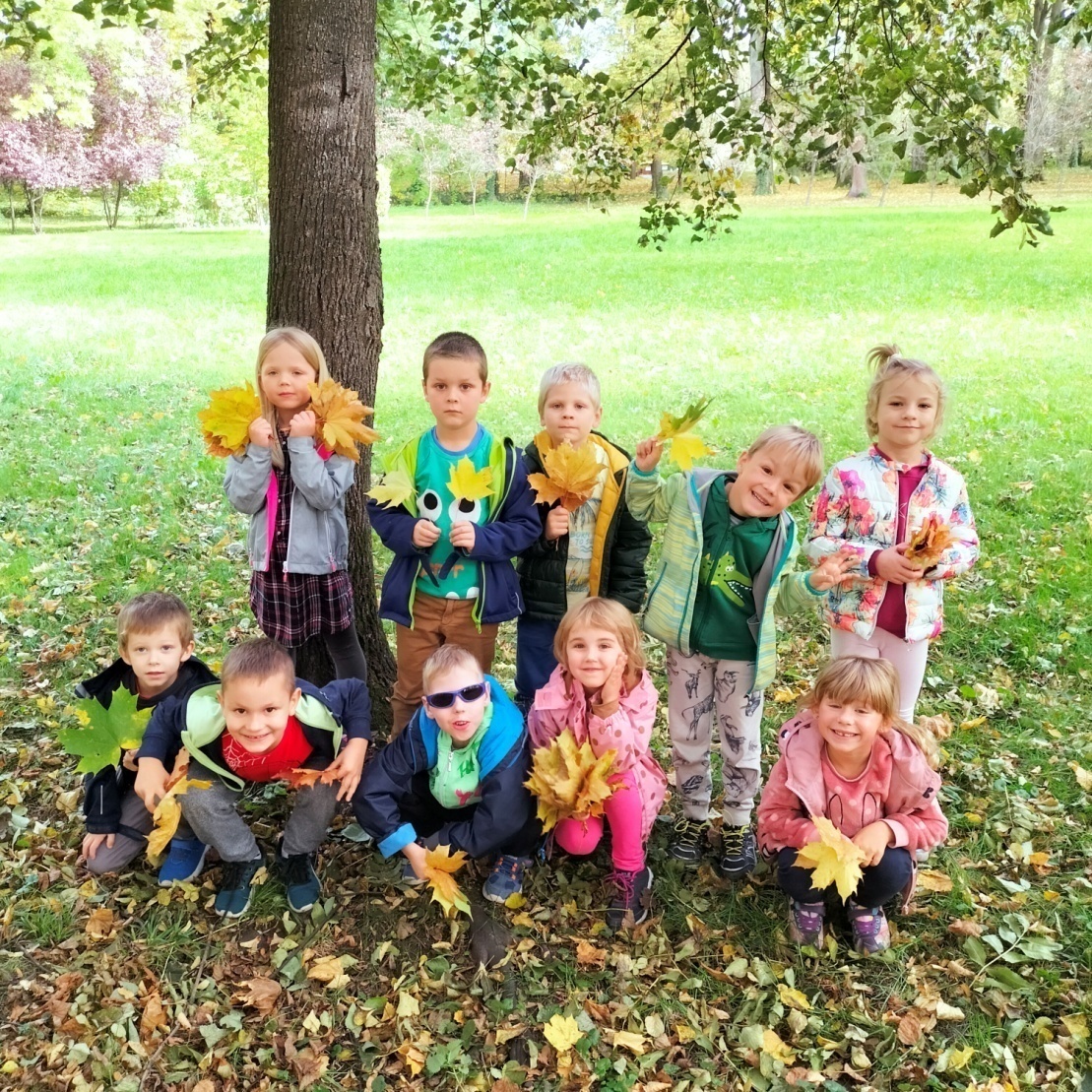 Publiczne Przedszkole Samorządowe Nr 1 w JaworzuGrupa ,,Misie” – dzieci 5 - 6 letnieAutor:  Nauczyciel Anna RakNazwa  placówki: Publiczne Przedszkole Samorządowe Nr 1 w JaworzuAutor:  Anna Rak – nauczyciel kontraktowy w Publicznym Przedszkolu Samorządowym     nr 1 w Jaworzu Temat innowacji:, Z przyrodą bawię się i uczę”Przedmiot: wychowanie przedszkolne Rodzaj  innowacji: innowacja pedagogiczna Zakres innowacji:Adresatami innowacji są dzieci z grupy ,,Misie”, które uczęszczają do Publicznego Przedszkola Samorządowego Nr 1 w Jaworzu. Czas realizacji innowacji obejmuje okres od  1 października 2022r. do 31 maja 2023r. Zajęcia innowacyjne odbywać  będą się w ramach zajęć opiekuńczo – wychowawczych oraz w ramach obowiązkowych zajęć, zabaw, spacerów i wycieczek. Zajęcia będą również prowadzone na zewnątrz, gdzie przedszkolaki będą miały bezpośredni kontakt z przyrodą, a zebrane dary natury będą wykorzystane jako pomoce dydaktyczne do zabaw.  Opis innowacji pedagogicznejWstęp.W roku szkolnym 2022/2023 w naszym przedszkolu realizowana jest innowacja pedagogiczna ,, Z przyrodą bawię się i uczę”. Opracowana innowacja wychodzi do przedszkolaków z propozycją szerszego zainteresowania przyrodą oraz podejmowania aktywności w kierunku badania jej tajemnic. Naturalną cechą dziecka jest ciekawość, chęć poznawania świata, który go otacza, dowiadywania się nowych  rzeczy o nim. Realizacja tej innowacji zaspokoi te potrzeby ale przede wszystkim pokaże piękno otaczającej nas przyrody i zjawisk z nią związanych, nauczy jak o nią dbać, aby pozostała taka jak najdłużej. Przedszkolaki  poznają ciekawe informacje, będą obserwatorami. Niektóre zagadnienia wydadzą się trudne, bo związane będą  z geografią, ekologią, ochroną środowiska ale pozwolą dziecku odkryć i zgłębić fascynującego świata przyrody, a wiedza i umiejętności zdobywane we wczesnym dzieciństwie staną się inspiracją i pomostem do wiedzy zdobywanej na kolejnych szczeblach edukacji. W czasie trwania innowacji będą zajęcia związane z zabawami badawczymi. Zabawa badawcza jest działaniem swobodnym, spontanicznym, bezinteresownym, dla dziecka najważniejsze jest samo działanie oparte na udziale wyobraźni, a korzyścią może być zaspokojenie potrzeby poznawczej. Badaniu, obserwacji i odkrywaniu właściwości rzeczy i zjawisk towarzyszy napięcie, które dostarcza dziecku różnorodnych przeżyć: zadowolenia, satysfakcji, radości z tego, że coś poznało, odkryło, doszło do jakiegoś wniosku. Ten ładunek pozytywnych emocji, jakie niesie ze sobą zabawa badawcza, sprawia, że ma ona ogromny wpływ na rozwój i wychowanie przedszkolaków. W zabawie uwidacznia się też cecha powtarzalności. Dziecko nie tylko powtarza i zapamiętuje określone czynności, lecz także zdobyte doświadczenia wykorzystuje w różnych innych sytuacjach. Ważnym elementem nauki poprzez zabawę jest rozwój u dzieci ich naturalnej pasji odkrywania świata poprzez  ciekawe eksperymenty przyrodnicze, pokazujące zjawiska z najbliższego otoczenia, których na co dzień często nie dostrzegamy.  Po realizacji zajęć mam nadzieję, że dzieci rozwiną swoje talenty, możliwości, zwiększając tym samym poczucie własnej wartości i pewności siebie. Innowacja została opracowana zgodnie z podstawą programową, a materiały zawarte w innowacji są związane z przyrodą. Założenia innowacji:Innowacja powstała, aby rozwijać sferę poznawczą, intelektualną i emocjonalną.Innowacja została opracowana dla grupy dzieci 5-6 letnich.Innowacja rozwija samodzielność, myślenie praktyczne i kreatywne, spostrzegawczość, koncentrację uwagi, uczy wiedzy przyrodniczej, biologicznej, geograficznej, itp. Innowacja ćwiczy umiejętność współpracy w grupie. Proponowane zabawy badawcze pozostają w zgodzie z celami wychowania przedszkolnego zawartego w podstawie programowej.Realizacja innowacji umożliwia każdemu dziecku poszerzenie i pogłębienie wiadomości zgodnie z indywidualnymi możliwościami, przy wykorzystaniu różnorodnych środków, form i metod pracy.  Cele innowacji:Cel główny:- Rozbudzanie u dzieci ciekawości otaczającym światem przyrody oraz nauczenie ich prowadzenia obserwacji, wyciągania trafnych wniosków z przeprowadzonych doświadczeń, eksperymentów i zjawisk przyrodniczych.Cele szczegółowe:- Budzenie i aktywizowanie ciekawości oraz aktywności poznawczej dziecka.- Rozwijanie zainteresowań przyrodniczych, wrażliwości i potrzeby kontaktu z przyrodą.- Rozwijanie umiejętności obserwowania środowiska oraz gromadzenia informacji o nim.- Poznanie prostych zjawisk przyrodniczo – fizycznych poprzez przeprowadzanie prostych doświadczeń. - Inicjowanie samodzielnych działań dzieci w naturalnym środowisku. - Wzbogacenie słownika dziecięcego o nowe pojęcia.- Kształtowanie postaw proekologicznych w różnych sytuacjach. - Przestrzeganie zasad współdziałania przy pracy.- Dbanie o stan środowiska społeczno – przyrodniczego.- Wyrabianie szacunku dla przyrody i jej piękna.Metody i formy:Sposób przekazu informacji nauczyciel wybierze w zależności od  indywidualnych predyspozycji dzieci. Zastosuje metody i formy pracy, które pozwolą dzieciom na sprawdzenie się w jakiejś dziedzinie poprzez działanie i aktywność własną. Metody, które zastosuje nauczyciel będą rozwijały samodzielność i kreatywność wychowanków.  Działania w ramach innowacji ,,Z przyrodą bawię się i uczę”Działania w ramach innowacjiCzas wykonania działań,,Mały przyrodnik” – stworzenie kącika przyrodniczego.październik,,Czy znamy te drzewa, ich liście i owoce” – zakładamy atlas drzew liściastych.październik,,Poszukujemy skarby jesieni” – wycieczka do lasu.październik,,Jesienna matematyka” – zabawy matematyczne – wykorzystanie darów jesieni znalezionych podczas spaceru.listopad,,Jak powstaje deszcz ?” – eksperymenty z wodą.listopad,,Rośliny to żywe organizmy”.grudzień,,Lodowe eksperymenty” – czyli kiedy topnieje lód.grudzień,,Pomagamy ptakom przetrwać zimę” – robimy ptasią stołówkę.styczeń,,Ciekawy świat przyrody” – wulkany.styczeń,,Kryształki soli” – robimy kryształki.styczeń,,Co to jest klatka meteorologiczna, komu potrzebny jest termometr” – robimy własny termometr.luty,,Czy śnieg jest czysty” – badamy czystość śniegu.luty,,Jakim powietrzem oddychamy?” – wprowadzenie obserwacji czystości powietrza za pomocą EKO-SŁUPKA.luty,,Jak powstaję tęcza?’’ – malujemy barwną tęcze.marzec,,Co to jest pogoda?” – kalendarz pogodymarzec,,Jaki to ptak? ‘’- rozpoznajemy ptaki i ich odgłosy.kwiecień,,Nie śmiecimy, nie brudzimy – o przyrodę się troszczymy” – sprzątamy świat.kwiecień,,Od cebulki do roślinki”  - zakładamy hodowlę roślin.kwiecień